Publicado en   el 05/12/2014 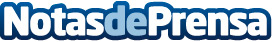 VII Premios Gaudí, 10 obras candidatas a Mejor Película EuropeaDatos de contacto:Nota de prensa publicada en: https://www.notasdeprensa.es/vii-premios-gaudi-10-obras-candidatas-a-mejor Categorias: Cine Premios http://www.notasdeprensa.es